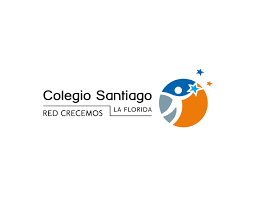 PROTOCOLO DE SEGUNDO CONTROL DE TEMPERATURA DIARIAOBJETIVO	Realizar un segundo control de temperatura, a la totalidad de Alumnos y Funcionarios del Colegio que se encuentren presente dentro del Establecimiento entre las 11-12hrs, con la finalidad de detectar oportunamente posibles casos sospechosos de contagio Covid-19.ALCANCE	El estudiante o personal del establecimiento si al momento de la toma de temperatura arroja ≥ 37.8°, debe ser apartado y se llevará a la zona de aislamiento que se encuentra en los camarines, donde se volverá a tomar la temperatura con un termómetro de Mercurio (que arroja la temperatura más exacta), si marca ≥ 37.8° se procederá con PROTOCOLO DE ACTUACIÓN ANTE CASO SOSPECHOSO O CONFIRMADOPROTOCOLO POR REALIZAR	La encargada de U.P.A o el Coordinador de Seguridad del control de temperatura, que manipule el termómetro infrarrojo deben cumplir con las siguientes medidas de seguridad: Uso de Mascarilla Tomar distancia adecuada en todo momentoDesinfectar el termómetro infrarrojo al término del Control                 COLEGIO SANTIAGO